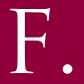 Sekce ekonomikyOddělení hospodářské správy v OstravěVÝZVA K PODÁNÍ NABÍDKYNA VEŘEJNOU ZAKÁZKU MALÉHO ROZSAHU(dále jen „Výzva“)Česká republika – Generální finanční ředitelství (dále jen „zadavatel“) tímto vyzývá k podání nabídky na veřejnou zakázku malého rozsahu (dále jen „VZMR“) na stavební práce.„ÚP v Havířově – obnova podlahových krytin“ Tato veřejná zakázka je VZMR ve smyslu § 27 zákona č. 134/2016 Sb., 
o zadávání veřejných zakázek, v platném znění (dále jen „ZZVZ“) a je v souladu s § 31 ZZVZ zadávána mimo režim ZZVZ. Veškeré odkazy na zákon jsou zde používány pouze analogicky.Identifikace zadavateleZadavatel:	Česká republika – Generální finanční ředitelství		Sídlo:		Lazarská 15/7, 117 22 Praha 1		IČO:		72080043		Osoba oprávněná jednat jménem zadavatele: …………………….. – vedoucí Oddělení hospodářské správy v OstravěKontaktní osoba v záležitosti výběrového řízení a ve věcech technických:…………………….. – referent Oddělení hospodářské správy v Ostravě,
tel.: …………………….., mobil: ……………………..; e-mail: ……………………..Vymezení plnění předmětu VZMRPředmět VZMR a technické podmínky pro provádění požadovaných prací     Předmětem plnění VZMR je provedení stavebních prací v objektu Finančního úřadu pro Moravskoslezský kraj, Územní pracoviště v Havířově, Myslbekova 1470/2, 736 01 Havířov, spočívající v obnově podlahových krytin, a to vše v rozsahu nezbytném pro splnění předmětu VZMR, technicky definovaných podmínkami v textové části této Výzvy, SoD a položkovém rozpočtu. Součástí obnovy podlahových krytin je provedení demontáže původních krytin (koberců) a jejich ekologická likvidace, dále pak celoplošné vyrovnání podkladu samonivelační stěrkou s min. pevností 20 MPa a tl. 3 – 4 mm. Pro pokládku nové podlahové krytiny budou použity krytiny, které musí splňovat min. třídu zátěže 32 (kanceláře, zasedací místnosti). Tato skutečnost bude doložena patřičným certifikátem zkušebny. Barevný odstín těchto krytin bude vybrán objednatelem dle vzorkovnice (bude předloženo minimálně 5 vzorků). Výměna podlahových krytin bude provedena v celkem 8 kancelářích, viz Příloha č. 5 - rozměry jednotlivých místností.Pozn.: Při výběru podlahových krytin a vlastní realizaci je nutno dodržovat vydané standardy GFŘ, jež jsou rovněž přílohou této výzvy. PVC a koberce s touto zátěžovou třídou se navrhují pro veřejné objekty s trvalým běžným používáním. Jsou určeny na trvalé chození bez přezutí. Žádná změna vzhledu nebo poškození vlivem zátěže nohou od židlí, či nábytkových koleček nesmí být viditelná. Nová podlahová krytina bude lepena k podkladu celoplošně a opatřena soklem z PVC, u koberce kobercovou lištou. Zadavatel preferuje dodávku koberce v provedení 100% polyamid. Podklad pro zpracování cenové nabídkyvypsaná výzvakrycí list nabídky – příloha č. 1čestné prohlášení účastníka o splnění základních kvalifikačních předpokladů –       příloha č. 2návrh SoD – příloha č. 3soupis prací, dodávek a služeb – příloha č. 4rozměry místností – příloha č. 5standardy GFŘ pro podlahové krytiny – příloha č. 6prohlídka místa plněníKlasifikace předmětu veřejné zakázky Kód CPV:-     45432130-4 Pokládka podlahových krytinTechnické podmínky a parametryDodavatel dodrží postup požadovaných standardů materiálových a funkčních vlastností navrhovaného zařízení a materiálů. Při dodržení ekvivalentních či lepších vlastností, funkčních charakteristik, parametrů a užitných hodnot lze využít zařízení a materiály libovolného výrobce či dodavatele. Dodavatel v průběhu celé stavby zajistí na své náklady všechna potřebná organizační, technická event. technologická a bezpečnostní opatření pro řádné zabezpečeni prací
a stavby, včetně míst dotčených stavbou. Dále učiní všechny nezbytné kroky pro ochranu životního prostředí a bezpečnost osob pohybujících se na staveništi.Doba a místo plnění předmětu VZMRDoba plněni veřejné zakázky Zadavatel stanovuje splnění předmětu VZMR nejdéle do 2 týdnů od předání staveniště. 
K převzetí staveniště bude vybraný účastník vyzván do 5 pracovních dnů před požadovaným termínem realizace. Zhotovitel je povinen zahájit tyto stavební práce do 5 pracovních dnů od převzetí staveniště od zadavatele.Předpokládaný termín zahájení stavebních prací:		 	 10/2019Místo plnění VZMRMístem plnění VZMR je administrativní budova FÚ pro MSK, ÚP v Havířově, nemovitosti jsou ve vlastnictví ČR a GFŘ má k nim příslušnost hospodařit s majetkem státu.Požadavky na prokázání splnění kvalifikaceÚčastník je povinen prokázat základní, profesní a další kvalifikační předpoklady.Splnění základních kvalifikačních předpokladů prokáže účastník předložením: čestného prohlášení o splnění kvalifikačních předpokladů (Příloha č. 2 Výzvy). Splnění profesních kvalifikačních předpokladů prokáže účastník předložením: předložením výpisu z obchodního rejstříku, pokud je v něm zapsán, či výpisu
z jiné obdobné evidence, pokud je v ní zapsán.předložením dokladu o oprávnění k podnikání podle zvláštních právních předpisů v rozsahu odpovídajícím předmětu VZMR, zejména doklad prokazující příslušné živnostenské oprávnění. Zadavatel požaduje předložit živnostenské oprávnění pro provádění staveb, jejich změn a odstraňování.Technické kvalifikační předpoklady prokáže účastník předložením seznamu jím realizovaných minimálně 3 stavebních zakázek obdobného charakteru,  s uvedením ceny, doby a místa plnění a kontaktu na odpovědnou osobu, u které lze uvedené údaje ověřit. Účastník výše uvedené doklady prokazující splnění kvalifikace odpovídající předmětu veřejné zakázky předloží ve formě neověřených kopií.Jmenované kvalifikační dokumenty mohou být nahrazeny výpisem ze seznamu kvalifikovaných dodavatelů, a to v rozsahu, v jakém pokrývají výše uvedené požadavky zadavatele.Požadavky na jednotný způsob zpracování nabídkové cenyNabídková cena bude doložena vyplněným krycím listem nabídky (příloha č. 1 Výzvy) a doplněna oceněným položkovým rozpočtem Nabídková cena bude stanovena jako nejvýše přípustná, zahrnující veškeré náklady související s řádným a úplným splněním předmětu VZMR, včetně dopravy, likvidace odpadů, záborů, finančních vlivů apod.Změna nabídkové ceny je možná pouze v případě, že dojde ke změně daňových zákonů, resp. změně příslušné sazby DPH. V tomto případě bude nabídková cena upravena podle výše sazeb DPH platných v době vzniku zdanitelného plnění.Hodnotící kritéria a způsob hodnocení nabídek6.1	Základním kritériem pro hodnocení této VZMR je ekonomická výhodnost nabídky. Ekonomická výhodnost nabídky bude hodnocena dle nejnižší nabídkové ceny v Kč s DPH.Zadavatel seřadí nabídky podle nabídkových cen, a to vzestupně od nejnižší k nejvyšší nabídkové ceně. Nejlépe bude hodnocena nabídka s nejnižší nabídkovou cenou.6.2	Zadavatel stanoví, že v případě rozporu nabídkové ceny na Krycím listu nabídky 
a ceny uvedené v návrhu smlouvy, platí cena uvedená v návrhu smlouvy.6.3	V případě rovnosti výsledků hodnocení nabídek přistoupí zadavatel k losování 
za účasti zástupců účastníků, kteří budou vyzváni k účasti při losování. Pozvánku 
k účasti na losování obdrží vybraní účastníci e-mailem nejpozději tři dny před dnem losování. Nepřítomnost účastníka na losování není důvodem k jeho zrušení 
či nekonání. Los určí pořadí nabídek na prvních třech místech, jejichž hodnocení bylo shodné a bez určení pořadí. Při shodě nabídek umístěných v pořadí, kde nebude připadat v úvahu podpis smlouvy, se los nepoužije. Přítomní účastníci provedou kontrolu vložených identifikačních údajů do obálek. Jeden ze zástupců komise vylosuje pořadí 1 až 3.6.4	Rozhodnutí o výběru dodavatele bude oznámeno elektronicky nebo písemnou formou všem účastníkům o VZMR, jejichž nabídka byla hodnocena. Zadavatel bude zveřejňovat pouze pořadí účastníků. 7. 	Požadavky na zpracování nabídkyDodavatel může podat pouze jednu nabídku. Formální požadavky na zpracování nabídky Nabídka bude předložena v elektronické podobě, event. v tištěné podobě na podatelnu FÚ pro Moravskoslezský kraj, Na Jízdárně 3162/3, 709 00 Ostrava.  zadavatel preferuje zaslání výzvy v elektronické podoběbude předložena v českém jazyce;bude podána v jednom vyhotovení;bude obsahovat vyplněný Krycí list nabídky (Příloha č. 1 Výzvy);    bude obsahovat vyplněný návrh Smlouvy o dílo (Příloha č. 3 Výzvy), podepsaný osobou oprávněnou jednat jménem či za účastníka;bude obsahovat oceněný Soupis stavebních prací, dodávek a služeb (Příloha 
č. 4 Výzvy), kde bude vyplněna cena bez DPH, hodnota DPH, cena vč. DPH;v případě podpisu nabídky osobou pověřenou k tomuto úkonu, doloží účastník v nabídce příslušnou úředně ověřenou plnou moc, či jiný platný úředně ověřený pověřovací dokument;     bude obsahovat doklady, kterými je prokazováno splnění kvalifikace dle čl. 4.1., 4.2. a 4.3. této Výzvy,     nesmí obsahovat přepisy a opravy, které by mohly zadavatele uvést v omyl; veškeré doklady či prohlášení, u nichž je vyžadován podpis účastníka, musí být podepsány osobou oprávněnou jednat jménem či za účastníka;     bude obsahovat  elektronickou verzí vyplněného návrhu Smlouvy o dílo (Příloha
č. 3 Výzvy) ve formátu *doc (příp. docx), a verzí oceněného Soupisu stavebních prací, dodávek a služeb ve formátu *xls (Příloha č. 4 Výzvy);veškeré doklady musí být dobře čitelné.Zadavatel doporučuje účastníkům aby: nabídky zabezpečili v případě doručení poštou proti poškození a proti manipulaci
s jednotlivými listyvšechny listy nabídky byly navzájem pevně spojeny či sešity tak, aby byly dostatečně zabezpečeny před jejich vyjmutím z nabídky, tj. aby veškeré části  
nabídky po svázání tvořily jeden celekvšechny listy nabídky byly očíslovány vzestupnou řadouObchodní a platební podmínkyZadavatel stanoví obchodní a platební podmínky formou závazného návrhu Smlouvy o dílo, který je uveden v Příloze č. 3 Výzvy. Účastník není oprávněn činit v návrhu smlouvy změny či doplnění s výjimkou údajů, které jsou výslovně vyhrazeny 
pro doplnění ze strany účastníka. Účastník není rovněž oprávněn přikládat žádné přílohy k návrhu smlouvy, které tato Výzva výslovně nepředpokládá. Návrh smlouvy musí být ze strany účastníka podepsán statutárním orgánem nebo osobou oprávněnou jednat jménem či za účastníka,
v takovém případě doloží účastník toto oprávnění (plnou moc) v originálu či v úředně ověřené kopii v nabídceLhůta, místo a způsob podání nabídekLhůta pro podání nabídky končí dne 9. 10. 2019 v 10,00 hod.Účastníci podají nabídku v elektronické podobě na emailové adresy: …………………….. a …………………….., nejpozději v poslední den soutěžní lhůty do 10:00 hod., popř. v řádně uzavřené obálce a zabezpečené proti neoprávněnému otevření. Obálka bude označena nápisemVeřejná zakázka„ÚP v Havířově – obnova podlahových krytin“– NABÍDKA NEOTEVÍRAT–Nabídka, která nebyla doručena ve lhůtě nebo způsobem stanoveným ve výzvě, 
se nepovažuje za podanou, v průběhu výběrového řízení se k ní nepřihlíží a nebude vyhodnocena. Zadavatel si takovou nabídku ponechá a účastníka vyrozumí o tom, 
že nabídka byla podána po uplynutí stanovené lhůty pro podání nabídek, příp. uvede důvod, z jakého důvodu nebyla hodnocena. 10. Otevírání obálek s nabídkamiOtevírání obálek s nabídkami bude neveřejné11.  Poskytování dodatečných informací k zadávacím podmínkám, prohlídka místa            plnění VZMR 11.1. Dodatečné informace Účastníci mohou požadovat po zadavateli dodatečné informace k zadávacím podmínkám pouze písemně, a to na adrese: Česká republika, Generální finanční ředitelství, Na Jízdárně 3162/3, 709 00 Ostrava nebo elektronicky e-mailem na adresu: ……………………..Elektronická žádost musí být zadavateli doručena nejpozději 4 pracovní dny před uplynutím lhůty pro podání nabídek. Požadované informace k zadávacím podmínkám zadavatel odešle do 2 pracovních dnů ode dne doručení žádosti.Zadavatel zašle dodatečné informace, vč. přesného znění žádosti elektronicky všem účastníkům řízení.Zadavatel může poskytnout účastníkům dodatečné informace k zadávacím podmínkám i bez předchozí žádosti.     V rámci dodržení principu rovného zacházení se všemi účastníky nemohou být dodatečné informace poskytovány telefonicky.11.2. Prohlídka místa plnění Zadavatel umožní prohlídku místa plnění, při které bude mít účastník možnost seznámit se se stavem a podmínkami místa pro realizaci VZMR před podáním nabídky. Prohlídka místa plnění bude umožněna po dohodě s …………………….., vedoucím vyměřovacího oddělení ÚP v Havířově, tlf. …………………….., popř. s …………………….., vedoucím OPz ÚP v Karviné, mobil: ……………………...12.   Další podmínky a práva zadavateleZadavatel si vyhrazuje právo nevracet účastníkům podané nabídky.Zadavatel neumožňuje variantní řešení nabídky.Zadavatel nepožaduje poskytnutí jistoty.Účastníkům o zakázku nenáleží náhrada nákladů, které vynaložil na účast v tomto výběrovém řízení.	Zadavatel si vyhrazuje právo zrušit VZMR bez udání důvodu.    Zadavatel si vyhrazuje právo před rozhodnutím o výběru nejvhodnější nabídky ověřit skutečnosti deklarované účastníkem v nabídce.Vítězný účastník se zavazuje, že před uzavřením smlouvy bude mít na své náklady sjednáno pojištění vlastní odpovědnosti za škody způsobené při výkonu podnikatelské činnosti, případně pojištění odpovědnosti z veškeré jeho provozní činnosti, a to ve výši minimálně do 500 tis. Kč (slovy: pět set tisíc korun českých). Toto pojištění se musí vztahovat na veškeré škody, vzniklé činností či opomenutím účastníka v souvislosti s plněním smlouvy. Vítězný účastník před podpisem smlouvy předloží kopii platné a účinné pojistné smlouvy zadavateli.Zadávací lhůta tj. doba, po kterou jsou účastníci svými nabídkami vázáni, začíná běžet okamžikem skončení lhůty pro podání nabídek. Účastník je svou nabídkou vázán po dobu 90 dnů.     Veškeré práce budou probíhat v určených prostorách za plného provozu Finančního úřadu pro OLK a musí být dodrženy a respektovány veškeré podmínky vlastníka nemovitostí.13.  Seznam přílohPříloha č. 1 – Krycí list nabídkyPříloha č. 2 – Čestné prohlášení účastníka o splnění základních kvalifikačních předpokladůPříloha č. 3 – Návrh Smlouvy o díloPříloha č. 4 – Soupis stavebních prací, dodávek a služeb – výkaz výměrPříloha č. 5 – Rozměry místnostíPříloha č. 6 – Standardy GFŘ pro podlahové krytin      Způsob uveřejnění VýzvyVýzva k VZMR včetně všech příloh byla rozeslána na emailové adresyvedoucí Oddělení hospodářské správy v OstravěČeská republika – Generální finanční ředitelstvíLazarská 15/7, 117 22 Praha 1IČO: 72080043, DIČ: CZ72080043Č. j.: 77151/19/7332-20165-801294       ……………………..